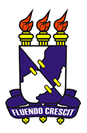 Universidade Federal de SergipePró-Reitoria de Gestão de PessoasDepartamento de Recrutamento e Seleção de PessoalDivisão de Recrutamento e Seleção de PessoalEdital nº 013/2017– Professor EfetivoCALENDÁRIO DAS PROVAS E BANCA EXAMINADORADepartamento: Física Campus: Prof. Alberto CarvalhoMatéria de Ensino: Física Geral e Educacional Disciplinas: Física Básica; Física Básica Experimental; Introdução à Física; Física A, B e C; Laboratório de Física A, B e C; Introdução à Mecânica Quântica; Introdução à Física Estatística; Introdução à Física da Matéria Condensada; Introdução à Física Nuclear e de Partículas Elementares; Laboratórios de Física Moderna; Métodos de Física Teórica I e II; Laboratório de Física Estatística e da Matéria Condensada; Instrumentação para o Ensino Física I, II, III e IV..Orientações/informações: Os candidatos devem se apresentar no local de prova com uma hora de antecedência.Para participar da prova de títulos, o candidato deverá entregar à Comissão Examinadora, no ato do sorteio do ponto para a prova didática, 01 (uma) cópia encadernada do currículo versão lattes atualizado, devidamente comprovado e encadernado. No caso de Professor Adjunto, o Projeto de Pesquisa também deverá ser entregue à Comissão Examinadora, em 04 (quatro) vias, no momento do sorteio do ponto da Prova Didática.Serão disponibilizados os seguintes recursos didáticos: data show, quadro negro e giz. No entanto, a UFS não se responsabilizará por qualquer problema de ordem técnica ou defeito nos equipamentos, bem como por qualquer incompatibilidade com o material dos candidatos.A Banca Examinadora será composta pelos seguintes docentes:CALENDÁRIO DE PROVAS**ORDEM DE APRESENTAÇÃO DOS CANDIDATOSTÂMARA SIBELE DOS SANTOSWILLIAM CHIAPPIM JUNIORGILBERTO NASCIMENTO SANTOS FILHOWENDELL PEREIRA BARRETOCAMILO BRUNO RAMOS DE JESUSSUELLEN MARIA VALERIANO NOVAISLÍLIAN MENEZES DE JESUSADELINO DOS SANTOS FILHOALEXANDRE PENTEADO FURLANLUIZ CARLOS DE OLIVEIRAADELMO SATURNINO DE SOUZAKAI LINGIOVANA OLIVEIRA SALMAZOHUGO MENEZES DO NASCIMENTOVASCONCELOSMARCELO JORGE NASCIMENTO SOUZAVINÍCIUS MARIANI LENARTDENISE DE JESUS SANTOSTHIAGO BENTO DOS SANTOSMARIA DE ANDRADE GOMES SILVAOBED ALVES SANTOSTIAGO DE JESUS SANTOSJERRE CRISTIANO ALVES DOS SANTOSFELIPE AMORIM SANTOSCINTIA TELES DE ANDRADEJOÃO VINÍCIUS BATISTA VALENÇAJOÃO VINÍCIUS BATISTA VALENÇATHIAGO BRITO GONÇALVES GUERRAROSIVALDO XAVIER DA SILVANATALILIAN ROBERTA DA SILVA SOUZACAROLINA MELO DE ABREUERICO RAIMUNDO PEREIRA DE NOVAISADRIANO BORGES ANDRADEÉVERTON CARVALHO DOS SANTOSWALDECK SOTERO COUTINHOMONIELLEN PIRES MONTEIROCLAUDIANE DOS SANTOS BEZERRAJEÂNDERSON DE MELODANTASSAMUEL SILVA DOS SANTOSLUIZ FELIPE NARDIN BARRETAJOSÉ FÁBIO DOS SANTOS DE ASSUNÇÃO**OBS: Poderá haver alteração da numeração da ordem do sorteio do ponto para a Prova Didática em virtude de ausências e/ou desistências de candidatos na Prova Escrita. Nesse caso, os candidatos serão informados, no momento da realização da Prova Escrita, dos novos horários de realização do sorteio do ponto e da Prova Didática e do Projeto de Pesquisa.COMISSÃO EXAMINADORACOMISSÃO EXAMINADORACOMISSÃO EXAMINADORAMEMBROSFUNÇÃOINSTITUIÇÃOPresidenteUFS Prof. Dr. Edvaldo Alves de Souza JuniorAvaliador InternoUFS Prof. Dr. Wallace de Castro NunesAvaliador ExternoUFF Prof. Dr. Gerson Cortes Duarte FilhoAvaliador SuplenteUFSDataHorárioAtividadeAtividadeAtividadeAtividadeLocal02/10/201708:00Sorteio do Ponto da Prova EscritaSorteio do Ponto da Prova EscritaSorteio do Ponto da Prova EscritaSorteio do Ponto da Prova EscritaSala 109, Bloco C Campus Universitário Prof. Alberto CarvalhoAvenida Vereador Olímpio Grande, S/N - Itabaiana/ SESala 109, Bloco C Campus Universitário Prof. Alberto CarvalhoAvenida Vereador Olímpio Grande, s/n - Itabaiana/SE02/10/201708:10 às 12:10Prova EscritaProva EscritaProva EscritaProva EscritaSala 109, Bloco C Campus Universitário Prof. Alberto CarvalhoAvenida Vereador Olímpio Grande, S/N - Itabaiana/ SESala 109, Bloco C Campus Universitário Prof. Alberto CarvalhoAvenida Vereador Olímpio Grande, s/n - Itabaiana/SE02/10/2017Sala 109, Bloco C Campus Universitário Prof. Alberto CarvalhoAvenida Vereador Olímpio Grande, S/N - Itabaiana/ SESala 109, Bloco C Campus Universitário Prof. Alberto CarvalhoAvenida Vereador Olímpio Grande, s/n - Itabaiana/SESorteio do Ponto da Prova Didática, entrega do Currículo e do Projeto de PesquisaSorteio do Ponto da Prova Didática, entrega do Currículo e do Projeto de PesquisaSorteio do Ponto da Prova Didática, entrega do Currículo e do Projeto de PesquisaProva DidáticaProva DidáticaProva DidáticaSala 109, Bloco C Campus Universitário Prof. Alberto CarvalhoAvenida Vereador Olímpio Grande, S/N - Itabaiana/ SESala 109, Bloco C Campus Universitário Prof. Alberto CarvalhoAvenida Vereador Olímpio Grande, s/n - Itabaiana/SEDataHorárioCandidatoDataHorárioCandidatoSala 109, Bloco C Campus Universitário Prof. Alberto CarvalhoAvenida Vereador Olímpio Grande, S/N - Itabaiana/ SESala 109, Bloco C Campus Universitário Prof. Alberto CarvalhoAvenida Vereador Olímpio Grande, s/n - Itabaiana/SE03/10/201708:00Candidato 01 04/10/201708:00Candidato 01Sala 109, Bloco C Campus Universitário Prof. Alberto CarvalhoAvenida Vereador Olímpio Grande, S/N - Itabaiana/ SESala 109, Bloco C Campus Universitário Prof. Alberto CarvalhoAvenida Vereador Olímpio Grande, s/n - Itabaiana/SE03/10/201709:00Candidato 02 04/10/201709:00Candidato 02Sala 109, Bloco C Campus Universitário Prof. Alberto CarvalhoAvenida Vereador Olímpio Grande, S/N - Itabaiana/ SESala 109, Bloco C Campus Universitário Prof. Alberto CarvalhoAvenida Vereador Olímpio Grande, s/n - Itabaiana/SE03/10/201710:00Candidato 03 04/10/201710:00Candidato 03Sala 109, Bloco C Campus Universitário Prof. Alberto CarvalhoAvenida Vereador Olímpio Grande, S/N - Itabaiana/ SESala 109, Bloco C Campus Universitário Prof. Alberto CarvalhoAvenida Vereador Olímpio Grande, s/n - Itabaiana/SE03/10/201711:00Candidato 04 04/10/201711:00Candidato 04Sala 109, Bloco C Campus Universitário Prof. Alberto CarvalhoAvenida Vereador Olímpio Grande, S/N - Itabaiana/ SESala 109, Bloco C Campus Universitário Prof. Alberto CarvalhoAvenida Vereador Olímpio Grande, s/n - Itabaiana/SE03/10/201714:00Candidato 05 04/10/201714:00Candidato 05Sala 109, Bloco C Campus Universitário Prof. Alberto CarvalhoAvenida Vereador Olímpio Grande, S/N - Itabaiana/ SESala 109, Bloco C Campus Universitário Prof. Alberto CarvalhoAvenida Vereador Olímpio Grande, s/n - Itabaiana/SE03/10/201715:00Candidato06 04/10/201715:00Candidato 06Sala 109, Bloco C Campus Universitário Prof. Alberto CarvalhoAvenida Vereador Olímpio Grande, S/N - Itabaiana/ SESala 109, Bloco C Campus Universitário Prof. Alberto CarvalhoAvenida Vereador Olímpio Grande, s/n - Itabaiana/SE03/10/201716:00Candidato 07 04/10/201716:00Candidato 07Sala 109, Bloco C Campus Universitário Prof. Alberto CarvalhoAvenida Vereador Olímpio Grande, S/N - Itabaiana/ SESala 109, Bloco C Campus Universitário Prof. Alberto CarvalhoAvenida Vereador Olímpio Grande, s/n - Itabaiana/SE17:00Candidato 0817:00Candidato 08Sala 109, Bloco C Campus Universitário Prof. Alberto CarvalhoAvenida Vereador Olímpio Grande, s/n - Itabaiana/SEDataHorárioCandidatoDataHorárioCandidatoSala 109, Bloco C Campus Universitário Prof. Alberto CarvalhoAvenida Vereador Olímpio Grande, s/n - Itabaiana/SE04/10/201708:00Candidato 0905/10/201708:00Candidato 09Sala 109, Bloco C Campus Universitário Prof. Alberto CarvalhoAvenida Vereador Olímpio Grande, s/n - Itabaiana/SE04/10/201709:00Candidato 1005/10/201709:00Candidato 10Sala 109, Bloco C Campus Universitário Prof. Alberto CarvalhoAvenida Vereador Olímpio Grande, s/n - Itabaiana/SE04/10/201710:00Candidato 1105/10/201710:00Candidato 11Sala 109, Bloco C Campus Universitário Prof. Alberto CarvalhoAvenida Vereador Olímpio Grande, s/n - Itabaiana/SE04/10/201711:00Candidato 1205/10/201711:00Candidato 12Sala 109, Bloco C Campus Universitário Prof. Alberto CarvalhoAvenida Vereador Olímpio Grande, s/n - Itabaiana/SE04/10/201714:00Candidato 1305/10/201714:00Candidato 13Sala 109, Bloco C Campus Universitário Prof. Alberto CarvalhoAvenida Vereador Olímpio Grande, s/n - Itabaiana/SE04/10/201715:00Candidato 1405/10/201715:00Candidato 14Sala 109, Bloco C Campus Universitário Prof. Alberto CarvalhoAvenida Vereador Olímpio Grande, s/n - Itabaiana/SE04/10/201716:00Candidato 1505/10/201716:00Candidato 15Sala 109, Bloco C Campus Universitário Prof. Alberto CarvalhoAvenida Vereador Olímpio Grande, s/n - Itabaiana/SE04/10/201717:00Candidato 1605/10/201717:00Candidato 16Sala 109, Bloco C Campus Universitário Prof. Alberto CarvalhoAvenida Vereador Olímpio Grande, s/n - Itabaiana/SEDataHorárioCandidatoDataHorárioCandidatoSala 109, Bloco C Campus Universitário Prof. Alberto CarvalhoAvenida Vereador Olímpio Grande, s/n - Itabaiana/SE05/10/201708:00Candidato 1706/10/201708:00Candidato 17Sala 109, Bloco C Campus Universitário Prof. Alberto CarvalhoAvenida Vereador Olímpio Grande, s/n - Itabaiana/SE05/10/201709:00Candidato 1806/10/201709:00Candidato 18Sala 109, Bloco C Campus Universitário Prof. Alberto CarvalhoAvenida Vereador Olímpio Grande, s/n - Itabaiana/SE05/10/201710:00Candidato 1906/10/201710:00Candidato 19Sala 109, Bloco C Campus Universitário Prof. Alberto CarvalhoAvenida Vereador Olímpio Grande, s/n - Itabaiana/SE05/10/201711:00Candidato 2006/10/201711:00Candidato 20Sala 109, Bloco C Campus Universitário Prof. Alberto CarvalhoAvenida Vereador Olímpio Grande, s/n - Itabaiana/SE05/10/201714:00Candidato 2106/10/201714:00Candidato 21Sala 109, Bloco C Campus Universitário Prof. Alberto CarvalhoAvenida Vereador Olímpio Grande, s/n - Itabaiana/SE05/10/201715:00Candidato 2206/10/201715:00Candidato 22Sala 109, Bloco C Campus Universitário Prof. Alberto CarvalhoAvenida Vereador Olímpio Grande, s/n - Itabaiana/SE05/10/201716:00Candidato 2306/10/201716:00Candidato 23Sala 109, Bloco C Campus Universitário Prof. Alberto CarvalhoAvenida Vereador Olímpio Grande, s/n - Itabaiana/SE05/10/201717:00Candidato 2406/10/201717:00Candidato 24Sala 109, Bloco C Campus Universitário Prof. Alberto CarvalhoAvenida Vereador Olímpio Grande, s/n - Itabaiana/SEDataHorárioCandidatoDataHorárioCandidatoSala 109, Bloco C Campus Universitário Prof. Alberto CarvalhoAvenida Vereador Olímpio Grande, s/n Itabaiana/ SE  09/10/201708:00Candidato 2510/10/201008:00Candidato 25Sala 109, Bloco C Campus Universitário Prof. Alberto CarvalhoAvenida Vereador Olímpio Grande, s/n Itabaiana/ SE  09/10/201709:00Candidato 2610/10/201009:00Candidato 26Sala 109, Bloco C Campus Universitário Prof. Alberto CarvalhoAvenida Vereador Olímpio Grande, s/n Itabaiana/ SE  09/10/201710:00Candidato 2710/10/201010:00Candidato 27Sala 109, Bloco C Campus Universitário Prof. Alberto CarvalhoAvenida Vereador Olímpio Grande, s/n Itabaiana/ SE  09/10/201711:00Candidato 2810/10/201011:00Candidato 28Sala 109, Bloco C Campus Universitário Prof. Alberto CarvalhoAvenida Vereador Olímpio Grande, s/n Itabaiana/ SE  09/10/201714:00Candidato 2910/10/201014:00Candidato 29Sala 109, Bloco C Campus Universitário Prof. Alberto CarvalhoAvenida Vereador Olímpio Grande, s/n Itabaiana/ SE  09/10/201715:00Candidato 3010/10/201015:00Candidato 30Sala 109, Bloco C Campus Universitário Prof. Alberto CarvalhoAvenida Vereador Olímpio Grande, s/n Itabaiana/ SE  09/10/201716:00Candidato 3110/10/201016:00Candidato 31Sala 109, Bloco C Campus Universitário Prof. Alberto CarvalhoAvenida Vereador Olímpio Grande, s/n Itabaiana/ SE  09/10/201717:00Candidato 3210/10/201017:00Candidato 32Sala 109, Bloco C Campus Universitário Prof. Alberto CarvalhoAvenida Vereador Olímpio Grande, s/n Itabaiana/ SEDataHorárioCandidatoDataHorárioCandidatoSala 109, Bloco C Campus Universitário Prof. Alberto CarvalhoAvenida Vereador Olímpio Grande, s/n Itabaiana/ SE10/10/201708:00Candidato 3311/10/201708:00Candidato 33Sala 109, Bloco C Campus Universitário Prof. Alberto CarvalhoAvenida Vereador Olímpio Grande, s/n Itabaiana/ SE10/10/201709:00Candidato 3411/10/201709:00Candidato 34Sala 109, Bloco C Campus Universitário Prof. Alberto CarvalhoAvenida Vereador Olímpio Grande, s/n Itabaiana/ SE10/10/201710:00Candidato 3511/10/201710:00Candidato 35Sala 109, Bloco C Campus Universitário Prof. Alberto CarvalhoAvenida Vereador Olímpio Grande, s/n Itabaiana/ SE10/10/201711:00Candidato 3611/10/201711:00Candidato 36Sala 109, Bloco C Campus Universitário Prof. Alberto CarvalhoAvenida Vereador Olímpio Grande, s/n Itabaiana/ SE10/10/201714:00Candidato 3711/10/201714:00Candidato 37Sala 109, Bloco C Campus Universitário Prof. Alberto CarvalhoAvenida Vereador Olímpio Grande, s/n Itabaiana/ SE10/10/201715:00Candidato 3811/10/201715:00Candidato 38Sala 109, Bloco C Campus Universitário Prof. Alberto CarvalhoAvenida Vereador Olímpio Grande, s/n Itabaiana/ SE10/10/201716:00Candidato 3911/10/201716:00Candidato 39Sala 109, Bloco C Campus Universitário Prof. Alberto CarvalhoAvenida Vereador Olímpio Grande, s/n Itabaiana/ SE10/10/201717:00Candidato 4011/10/201717:00Candidato 40Sala 109, Bloco C Campus Universitário Prof. Alberto CarvalhoAvenida Vereador Olímpio Grande, s/n Itabaiana/ SEDataHorárioAtividadeAtividadeAtividadeAtividadeLocal13/10/201708:00 às 09:00Prova do Projeto de Pesquisa do Candidato 01 (conforme ordem de apresentação)Prova do Projeto de Pesquisa do Candidato 01 (conforme ordem de apresentação)Prova do Projeto de Pesquisa do Candidato 01 (conforme ordem de apresentação)Prova do Projeto de Pesquisa do Candidato 01 (conforme ordem de apresentação)Sala 109, Bloco C Campus Universitário Prof. Alberto CarvalhoAvenida Vereador Olímpio Grande, s/n Itabaiana/ SE 13/10/201709:00 às 10:00Prova do Projeto de Pesquisa do Candidato 02 (conforme ordem de apresentação)Prova do Projeto de Pesquisa do Candidato 02 (conforme ordem de apresentação)Prova do Projeto de Pesquisa do Candidato 02 (conforme ordem de apresentação)Prova do Projeto de Pesquisa do Candidato 02 (conforme ordem de apresentação)Sala 109, Bloco C Campus Universitário Prof. Alberto CarvalhoAvenida Vereador Olímpio Grande, s/n Itabaiana/ SE 13/10/201710:00 às 11:00Prova do Projeto de Pesquisa do Candidato 03 (conforme ordem de apresentação)Prova do Projeto de Pesquisa do Candidato 03 (conforme ordem de apresentação)Prova do Projeto de Pesquisa do Candidato 03 (conforme ordem de apresentação)Prova do Projeto de Pesquisa do Candidato 03 (conforme ordem de apresentação)Sala 109, Bloco C Campus Universitário Prof. Alberto CarvalhoAvenida Vereador Olímpio Grande, s/n Itabaiana/ SE 13/10/201711:00 às 12:00Prova do Projeto de Pesquisa do Candidato 04 (conforme ordem de apresentação)Prova do Projeto de Pesquisa do Candidato 04 (conforme ordem de apresentação)Prova do Projeto de Pesquisa do Candidato 04 (conforme ordem de apresentação)Prova do Projeto de Pesquisa do Candidato 04 (conforme ordem de apresentação)Sala 109, Bloco C Campus Universitário Prof. Alberto CarvalhoAvenida Vereador Olímpio Grande, s/n Itabaiana/ SE 13/10/201714:00 às 15:00Prova do Projeto de Pesquisa do Candidato 05 (conforme ordem de apresentação)Prova do Projeto de Pesquisa do Candidato 05 (conforme ordem de apresentação)Prova do Projeto de Pesquisa do Candidato 05 (conforme ordem de apresentação)Prova do Projeto de Pesquisa do Candidato 05 (conforme ordem de apresentação)Sala 109, Bloco C Campus Universitário Prof. Alberto CarvalhoAvenida Vereador Olímpio Grande, s/n Itabaiana/ SE 13/10/201715:00 às 16:00Prova do Projeto de Pesquisa do Candidato 06 (conforme ordem de apresentação)Prova do Projeto de Pesquisa do Candidato 06 (conforme ordem de apresentação)Prova do Projeto de Pesquisa do Candidato 06 (conforme ordem de apresentação)Prova do Projeto de Pesquisa do Candidato 06 (conforme ordem de apresentação)Sala 109, Bloco C Campus Universitário Prof. Alberto CarvalhoAvenida Vereador Olímpio Grande, s/n Itabaiana/ SE 13/10/201716:00 às 17:00Prova do Projeto de Pesquisa do Candidato 07 (conforme ordem de apresentação)Prova do Projeto de Pesquisa do Candidato 07 (conforme ordem de apresentação)Prova do Projeto de Pesquisa do Candidato 07 (conforme ordem de apresentação)Prova do Projeto de Pesquisa do Candidato 07 (conforme ordem de apresentação)Sala 109, Bloco C Campus Universitário Prof. Alberto CarvalhoAvenida Vereador Olímpio Grande, s/n Itabaiana/ SE 13/10/201717:00 às 18:00Prova do Projeto de Pesquisa do Candidato 08 (conforme ordem de apresentação)Prova do Projeto de Pesquisa do Candidato 08 (conforme ordem de apresentação)Prova do Projeto de Pesquisa do Candidato 08 (conforme ordem de apresentação)Prova do Projeto de Pesquisa do Candidato 08 (conforme ordem de apresentação)Sala 109, Bloco C Campus Universitário Prof. Alberto CarvalhoAvenida Vereador Olímpio Grande, s/n Itabaiana/ SE DataHorárioAtividadeAtividadeAtividadeAtividadeSala 109, Bloco C Campus Universitário Prof. Alberto CarvalhoAvenida Vereador Olímpio Grande, s/n Itabaiana/ SE Sala 109, Bloco C Campus Universitário Prof. Alberto CarvalhoAvenida Vereador Olímpio Grande, s/n Itabaiana/ SE Sala 109, Bloco C Campus Universitário Prof. Alberto CarvalhoAvenida Vereador Olímpio Grande, s/n Itabaiana/ SE16/10/201708:00 às 09:00Prova do Projeto de Pesquisa do Candidato 09 (conforme ordem de apresentação)Prova do Projeto de Pesquisa do Candidato 09 (conforme ordem de apresentação)Prova do Projeto de Pesquisa do Candidato 09 (conforme ordem de apresentação)Prova do Projeto de Pesquisa do Candidato 09 (conforme ordem de apresentação)Sala 109, Bloco C Campus Universitário Prof. Alberto CarvalhoAvenida Vereador Olímpio Grande, s/n Itabaiana/ SE Sala 109, Bloco C Campus Universitário Prof. Alberto CarvalhoAvenida Vereador Olímpio Grande, s/n Itabaiana/ SE Sala 109, Bloco C Campus Universitário Prof. Alberto CarvalhoAvenida Vereador Olímpio Grande, s/n Itabaiana/ SE16/10/201709:00 às 10:00Prova do Projeto de Pesquisa do Candidato 10 (conforme ordem de apresentação)Prova do Projeto de Pesquisa do Candidato 10 (conforme ordem de apresentação)Prova do Projeto de Pesquisa do Candidato 10 (conforme ordem de apresentação)Prova do Projeto de Pesquisa do Candidato 10 (conforme ordem de apresentação)Sala 109, Bloco C Campus Universitário Prof. Alberto CarvalhoAvenida Vereador Olímpio Grande, s/n Itabaiana/ SE Sala 109, Bloco C Campus Universitário Prof. Alberto CarvalhoAvenida Vereador Olímpio Grande, s/n Itabaiana/ SE Sala 109, Bloco C Campus Universitário Prof. Alberto CarvalhoAvenida Vereador Olímpio Grande, s/n Itabaiana/ SE16/10/201710:00 às 11:00Prova do Projeto de Pesquisa do Candidato 11 (conforme ordem de apresentação)Prova do Projeto de Pesquisa do Candidato 11 (conforme ordem de apresentação)Prova do Projeto de Pesquisa do Candidato 11 (conforme ordem de apresentação)Prova do Projeto de Pesquisa do Candidato 11 (conforme ordem de apresentação)Sala 109, Bloco C Campus Universitário Prof. Alberto CarvalhoAvenida Vereador Olímpio Grande, s/n Itabaiana/ SE Sala 109, Bloco C Campus Universitário Prof. Alberto CarvalhoAvenida Vereador Olímpio Grande, s/n Itabaiana/ SE Sala 109, Bloco C Campus Universitário Prof. Alberto CarvalhoAvenida Vereador Olímpio Grande, s/n Itabaiana/ SE16/10/201711:00 às 12:00Prova do Projeto de Pesquisa do Candidato 12 (conforme ordem de apresentação)Prova do Projeto de Pesquisa do Candidato 12 (conforme ordem de apresentação)Prova do Projeto de Pesquisa do Candidato 12 (conforme ordem de apresentação)Prova do Projeto de Pesquisa do Candidato 12 (conforme ordem de apresentação)Sala 109, Bloco C Campus Universitário Prof. Alberto CarvalhoAvenida Vereador Olímpio Grande, s/n Itabaiana/ SE Sala 109, Bloco C Campus Universitário Prof. Alberto CarvalhoAvenida Vereador Olímpio Grande, s/n Itabaiana/ SE Sala 109, Bloco C Campus Universitário Prof. Alberto CarvalhoAvenida Vereador Olímpio Grande, s/n Itabaiana/ SE16/10/201714:00 às 15:00Prova do Projeto de Pesquisa do Candidato 13 (conforme ordem de apresentação)Prova do Projeto de Pesquisa do Candidato 13 (conforme ordem de apresentação)Prova do Projeto de Pesquisa do Candidato 13 (conforme ordem de apresentação)Prova do Projeto de Pesquisa do Candidato 13 (conforme ordem de apresentação)Sala 109, Bloco C Campus Universitário Prof. Alberto CarvalhoAvenida Vereador Olímpio Grande, s/n Itabaiana/ SE Sala 109, Bloco C Campus Universitário Prof. Alberto CarvalhoAvenida Vereador Olímpio Grande, s/n Itabaiana/ SE Sala 109, Bloco C Campus Universitário Prof. Alberto CarvalhoAvenida Vereador Olímpio Grande, s/n Itabaiana/ SE16/10/201715:00 às 16:00Prova do Projeto de Pesquisa do Candidato 14 (conforme ordem de apresentação)Prova do Projeto de Pesquisa do Candidato 14 (conforme ordem de apresentação)Prova do Projeto de Pesquisa do Candidato 14 (conforme ordem de apresentação)Prova do Projeto de Pesquisa do Candidato 14 (conforme ordem de apresentação)Sala 109, Bloco C Campus Universitário Prof. Alberto CarvalhoAvenida Vereador Olímpio Grande, s/n Itabaiana/ SE Sala 109, Bloco C Campus Universitário Prof. Alberto CarvalhoAvenida Vereador Olímpio Grande, s/n Itabaiana/ SE Sala 109, Bloco C Campus Universitário Prof. Alberto CarvalhoAvenida Vereador Olímpio Grande, s/n Itabaiana/ SE16/10/201716:00 às 17:00Prova do Projeto de Pesquisa do Candidato 15 (conforme ordem de apresentação)Prova do Projeto de Pesquisa do Candidato 15 (conforme ordem de apresentação)Prova do Projeto de Pesquisa do Candidato 15 (conforme ordem de apresentação)Prova do Projeto de Pesquisa do Candidato 15 (conforme ordem de apresentação)Sala 109, Bloco C Campus Universitário Prof. Alberto CarvalhoAvenida Vereador Olímpio Grande, s/n Itabaiana/ SE Sala 109, Bloco C Campus Universitário Prof. Alberto CarvalhoAvenida Vereador Olímpio Grande, s/n Itabaiana/ SE Sala 109, Bloco C Campus Universitário Prof. Alberto CarvalhoAvenida Vereador Olímpio Grande, s/n Itabaiana/ SE16/10/201717:00 às 18:00Prova do Projeto de Pesquisa do Candidato 16 (conforme ordem de apresentação)Prova do Projeto de Pesquisa do Candidato 16 (conforme ordem de apresentação)Prova do Projeto de Pesquisa do Candidato 16 (conforme ordem de apresentação)Prova do Projeto de Pesquisa do Candidato 16 (conforme ordem de apresentação)Sala 109, Bloco C Campus Universitário Prof. Alberto CarvalhoAvenida Vereador Olímpio Grande, s/n Itabaiana/ SE Sala 109, Bloco C Campus Universitário Prof. Alberto CarvalhoAvenida Vereador Olímpio Grande, s/n Itabaiana/ SE Sala 109, Bloco C Campus Universitário Prof. Alberto CarvalhoAvenida Vereador Olímpio Grande, s/n Itabaiana/ SEDataHorárioAtividadeAtividadeAtividadeAtividadeSala 109, Bloco C Campus Universitário Prof. Alberto CarvalhoAvenida Vereador Olímpio Grande, s/n Itabaiana/ SE Sala 109, Bloco C Campus Universitário Prof. Alberto CarvalhoAvenida Vereador Olímpio Grande, s/n Itabaiana/ SE Sala 109, Bloco C Campus Universitário Prof. Alberto CarvalhoAvenida Vereador Olímpio Grande, s/n Itabaiana/ SE17/10/201708:00 às 09:00Prova do Projeto de Pesquisa do Candidato 17 (conforme ordem de apresentação)Prova do Projeto de Pesquisa do Candidato 17 (conforme ordem de apresentação)Prova do Projeto de Pesquisa do Candidato 17 (conforme ordem de apresentação)Prova do Projeto de Pesquisa do Candidato 17 (conforme ordem de apresentação)Sala 109, Bloco C Campus Universitário Prof. Alberto CarvalhoAvenida Vereador Olímpio Grande, s/n Itabaiana/ SE Sala 109, Bloco C Campus Universitário Prof. Alberto CarvalhoAvenida Vereador Olímpio Grande, s/n Itabaiana/ SE Sala 109, Bloco C Campus Universitário Prof. Alberto CarvalhoAvenida Vereador Olímpio Grande, s/n Itabaiana/ SE17/10/201709:00 às 10:00Prova do Projeto de Pesquisa do Candidato 18 (conforme ordem de apresentação)Prova do Projeto de Pesquisa do Candidato 18 (conforme ordem de apresentação)Prova do Projeto de Pesquisa do Candidato 18 (conforme ordem de apresentação)Prova do Projeto de Pesquisa do Candidato 18 (conforme ordem de apresentação)Sala 109, Bloco C Campus Universitário Prof. Alberto CarvalhoAvenida Vereador Olímpio Grande, s/n Itabaiana/ SE Sala 109, Bloco C Campus Universitário Prof. Alberto CarvalhoAvenida Vereador Olímpio Grande, s/n Itabaiana/ SE Sala 109, Bloco C Campus Universitário Prof. Alberto CarvalhoAvenida Vereador Olímpio Grande, s/n Itabaiana/ SE17/10/201710:00 às 11:00Prova do Projeto de Pesquisa do Candidato 19 (conforme ordem de apresentação)Prova do Projeto de Pesquisa do Candidato 19 (conforme ordem de apresentação)Prova do Projeto de Pesquisa do Candidato 19 (conforme ordem de apresentação)Prova do Projeto de Pesquisa do Candidato 19 (conforme ordem de apresentação)Sala 109, Bloco C Campus Universitário Prof. Alberto CarvalhoAvenida Vereador Olímpio Grande, s/n Itabaiana/ SE Sala 109, Bloco C Campus Universitário Prof. Alberto CarvalhoAvenida Vereador Olímpio Grande, s/n Itabaiana/ SE Sala 109, Bloco C Campus Universitário Prof. Alberto CarvalhoAvenida Vereador Olímpio Grande, s/n Itabaiana/ SE17/10/201711:00 às 12:00Prova do Projeto de Pesquisa do Candidato 20 (conforme ordem de apresentação)Prova do Projeto de Pesquisa do Candidato 20 (conforme ordem de apresentação)Prova do Projeto de Pesquisa do Candidato 20 (conforme ordem de apresentação)Prova do Projeto de Pesquisa do Candidato 20 (conforme ordem de apresentação)Sala 109, Bloco C Campus Universitário Prof. Alberto CarvalhoAvenida Vereador Olímpio Grande, s/n Itabaiana/ SE Sala 109, Bloco C Campus Universitário Prof. Alberto CarvalhoAvenida Vereador Olímpio Grande, s/n Itabaiana/ SE Sala 109, Bloco C Campus Universitário Prof. Alberto CarvalhoAvenida Vereador Olímpio Grande, s/n Itabaiana/ SE17/10/201714:00 às 15:00Prova do Projeto de Pesquisa do Candidato 21 (conforme ordem de apresentação)Prova do Projeto de Pesquisa do Candidato 21 (conforme ordem de apresentação)Prova do Projeto de Pesquisa do Candidato 21 (conforme ordem de apresentação)Prova do Projeto de Pesquisa do Candidato 21 (conforme ordem de apresentação)Sala 109, Bloco C Campus Universitário Prof. Alberto CarvalhoAvenida Vereador Olímpio Grande, s/n Itabaiana/ SE Sala 109, Bloco C Campus Universitário Prof. Alberto CarvalhoAvenida Vereador Olímpio Grande, s/n Itabaiana/ SE Sala 109, Bloco C Campus Universitário Prof. Alberto CarvalhoAvenida Vereador Olímpio Grande, s/n Itabaiana/ SE17/10/201715:00 às 16:00Prova do Projeto de Pesquisa do Candidato 22 (conforme ordem de apresentação)Prova do Projeto de Pesquisa do Candidato 22 (conforme ordem de apresentação)Prova do Projeto de Pesquisa do Candidato 22 (conforme ordem de apresentação)Prova do Projeto de Pesquisa do Candidato 22 (conforme ordem de apresentação)Sala 109, Bloco C Campus Universitário Prof. Alberto CarvalhoAvenida Vereador Olímpio Grande, s/n Itabaiana/ SE Sala 109, Bloco C Campus Universitário Prof. Alberto CarvalhoAvenida Vereador Olímpio Grande, s/n Itabaiana/ SE Sala 109, Bloco C Campus Universitário Prof. Alberto CarvalhoAvenida Vereador Olímpio Grande, s/n Itabaiana/ SE17/10/201716:00 às 17:00Prova do Projeto de Pesquisa do Candidato 23 (conforme ordem de apresentação)Prova do Projeto de Pesquisa do Candidato 23 (conforme ordem de apresentação)Prova do Projeto de Pesquisa do Candidato 23 (conforme ordem de apresentação)Prova do Projeto de Pesquisa do Candidato 23 (conforme ordem de apresentação)Sala 109, Bloco C Campus Universitário Prof. Alberto CarvalhoAvenida Vereador Olímpio Grande, s/n Itabaiana/ SE Sala 109, Bloco C Campus Universitário Prof. Alberto CarvalhoAvenida Vereador Olímpio Grande, s/n Itabaiana/ SE Sala 109, Bloco C Campus Universitário Prof. Alberto CarvalhoAvenida Vereador Olímpio Grande, s/n Itabaiana/ SE17/10/201717:00 às 18:00Prova do Projeto de Pesquisa do Candidato 24 (conforme ordem de apresentação)Prova do Projeto de Pesquisa do Candidato 24 (conforme ordem de apresentação)Prova do Projeto de Pesquisa do Candidato 24 (conforme ordem de apresentação)Prova do Projeto de Pesquisa do Candidato 24 (conforme ordem de apresentação)Sala 109, Bloco C Campus Universitário Prof. Alberto CarvalhoAvenida Vereador Olímpio Grande, s/n Itabaiana/ SE Sala 109, Bloco C Campus Universitário Prof. Alberto CarvalhoAvenida Vereador Olímpio Grande, s/n Itabaiana/ SE Sala 109, Bloco C Campus Universitário Prof. Alberto CarvalhoAvenida Vereador Olímpio Grande, s/n Itabaiana/ SEDataHorárioAtividadeAtividadeAtividadeAtividadeSala 109, Bloco C Campus Universitário Prof. Alberto CarvalhoAvenida Vereador Olímpio Grande, s/n Itabaiana/ SE Sala 109, Bloco C Campus Universitário Prof. Alberto CarvalhoAvenida Vereador Olímpio Grande, s/n Itabaiana/ SE Sala 109, Bloco C Campus Universitário Prof. Alberto CarvalhoAvenida Vereador Olímpio Grande, s/n Itabaiana/ SE18/10/201708:00 às 09:00Prova do Projeto de Pesquisa do Candidato 25 (conforme ordem de apresentação)Prova do Projeto de Pesquisa do Candidato 25 (conforme ordem de apresentação)Prova do Projeto de Pesquisa do Candidato 25 (conforme ordem de apresentação)Prova do Projeto de Pesquisa do Candidato 25 (conforme ordem de apresentação)Sala 109, Bloco C Campus Universitário Prof. Alberto CarvalhoAvenida Vereador Olímpio Grande, s/n Itabaiana/ SE Sala 109, Bloco C Campus Universitário Prof. Alberto CarvalhoAvenida Vereador Olímpio Grande, s/n Itabaiana/ SE Sala 109, Bloco C Campus Universitário Prof. Alberto CarvalhoAvenida Vereador Olímpio Grande, s/n Itabaiana/ SE18/10/201709:00 às 10:00Prova do Projeto de Pesquisa do Candidato 26 (conforme ordem de apresentação)Prova do Projeto de Pesquisa do Candidato 26 (conforme ordem de apresentação)Prova do Projeto de Pesquisa do Candidato 26 (conforme ordem de apresentação)Prova do Projeto de Pesquisa do Candidato 26 (conforme ordem de apresentação)Sala 109, Bloco C Campus Universitário Prof. Alberto CarvalhoAvenida Vereador Olímpio Grande, s/n Itabaiana/ SE Sala 109, Bloco C Campus Universitário Prof. Alberto CarvalhoAvenida Vereador Olímpio Grande, s/n Itabaiana/ SE Sala 109, Bloco C Campus Universitário Prof. Alberto CarvalhoAvenida Vereador Olímpio Grande, s/n Itabaiana/ SE18/10/201710:00 às 11:00Prova do Projeto de Pesquisa do Candidato 27 (conforme ordem de apresentação)Prova do Projeto de Pesquisa do Candidato 27 (conforme ordem de apresentação)Prova do Projeto de Pesquisa do Candidato 27 (conforme ordem de apresentação)Prova do Projeto de Pesquisa do Candidato 27 (conforme ordem de apresentação)Sala 109, Bloco C Campus Universitário Prof. Alberto CarvalhoAvenida Vereador Olímpio Grande, s/n Itabaiana/ SE Sala 109, Bloco C Campus Universitário Prof. Alberto CarvalhoAvenida Vereador Olímpio Grande, s/n Itabaiana/ SE Sala 109, Bloco C Campus Universitário Prof. Alberto CarvalhoAvenida Vereador Olímpio Grande, s/n Itabaiana/ SE18/10/201711:00 às 12:00Prova do Projeto de Pesquisa do Candidato 28 (conforme ordem de apresentação)Prova do Projeto de Pesquisa do Candidato 28 (conforme ordem de apresentação)Prova do Projeto de Pesquisa do Candidato 28 (conforme ordem de apresentação)Prova do Projeto de Pesquisa do Candidato 28 (conforme ordem de apresentação)Sala 109, Bloco C Campus Universitário Prof. Alberto CarvalhoAvenida Vereador Olímpio Grande, s/n Itabaiana/ SE Sala 109, Bloco C Campus Universitário Prof. Alberto CarvalhoAvenida Vereador Olímpio Grande, s/n Itabaiana/ SE Sala 109, Bloco C Campus Universitário Prof. Alberto CarvalhoAvenida Vereador Olímpio Grande, s/n Itabaiana/ SE18/10/201714:00 às 15:00Prova do Projeto de Pesquisa do Candidato 29 (conforme ordem de apresentação)Prova do Projeto de Pesquisa do Candidato 29 (conforme ordem de apresentação)Prova do Projeto de Pesquisa do Candidato 29 (conforme ordem de apresentação)Prova do Projeto de Pesquisa do Candidato 29 (conforme ordem de apresentação)Sala 109, Bloco C Campus Universitário Prof. Alberto CarvalhoAvenida Vereador Olímpio Grande, s/n Itabaiana/ SE Sala 109, Bloco C Campus Universitário Prof. Alberto CarvalhoAvenida Vereador Olímpio Grande, s/n Itabaiana/ SE Sala 109, Bloco C Campus Universitário Prof. Alberto CarvalhoAvenida Vereador Olímpio Grande, s/n Itabaiana/ SE18/10/201715:00 às 16:00Prova do Projeto de Pesquisa do Candidato 30 (conforme ordem de apresentação)Prova do Projeto de Pesquisa do Candidato 30 (conforme ordem de apresentação)Prova do Projeto de Pesquisa do Candidato 30 (conforme ordem de apresentação)Prova do Projeto de Pesquisa do Candidato 30 (conforme ordem de apresentação)Sala 109, Bloco C Campus Universitário Prof. Alberto CarvalhoAvenida Vereador Olímpio Grande, s/n Itabaiana/ SE Sala 109, Bloco C Campus Universitário Prof. Alberto CarvalhoAvenida Vereador Olímpio Grande, s/n Itabaiana/ SE Sala 109, Bloco C Campus Universitário Prof. Alberto CarvalhoAvenida Vereador Olímpio Grande, s/n Itabaiana/ SE18/10/201716:00 às 17:00Prova do Projeto de Pesquisa do Candidato 31 (conforme ordem de apresentação)Prova do Projeto de Pesquisa do Candidato 31 (conforme ordem de apresentação)Prova do Projeto de Pesquisa do Candidato 31 (conforme ordem de apresentação)Prova do Projeto de Pesquisa do Candidato 31 (conforme ordem de apresentação)Sala 109, Bloco C Campus Universitário Prof. Alberto CarvalhoAvenida Vereador Olímpio Grande, s/n Itabaiana/ SE Sala 109, Bloco C Campus Universitário Prof. Alberto CarvalhoAvenida Vereador Olímpio Grande, s/n Itabaiana/ SE Sala 109, Bloco C Campus Universitário Prof. Alberto CarvalhoAvenida Vereador Olímpio Grande, s/n Itabaiana/ SE18/10/201717:00 às 18:00Prova do Projeto de Pesquisa do Candidato 32 (conforme ordem de apresentação)Prova do Projeto de Pesquisa do Candidato 32 (conforme ordem de apresentação)Prova do Projeto de Pesquisa do Candidato 32 (conforme ordem de apresentação)Prova do Projeto de Pesquisa do Candidato 32 (conforme ordem de apresentação)Sala 109, Bloco C Campus Universitário Prof. Alberto CarvalhoAvenida Vereador Olímpio Grande, s/n Itabaiana/ SE Sala 109, Bloco C Campus Universitário Prof. Alberto CarvalhoAvenida Vereador Olímpio Grande, s/n Itabaiana/ SE Sala 109, Bloco C Campus Universitário Prof. Alberto CarvalhoAvenida Vereador Olímpio Grande, s/n Itabaiana/ SEDataHorárioAtividadeAtividadeAtividadeAtividadeSala 109, Bloco C Campus Universitário Prof. Alberto CarvalhoAvenida Vereador Olímpio Grande, s/n Itabaiana/ SE Sala 109, Bloco C Campus Universitário Prof. Alberto CarvalhoAvenida Vereador Olímpio Grande, s/n Itabaiana/ SE Sala 109, Bloco C Campus Universitário Prof. Alberto CarvalhoAvenida Vereador Olímpio Grande, s/n Itabaiana/ SE19/10/201708:00 às 09:00Prova do Projeto de Pesquisa do Candidato 33 (conforme ordem de apresentação)Prova do Projeto de Pesquisa do Candidato 33 (conforme ordem de apresentação)Prova do Projeto de Pesquisa do Candidato 33 (conforme ordem de apresentação)Prova do Projeto de Pesquisa do Candidato 33 (conforme ordem de apresentação)Sala 109, Bloco C Campus Universitário Prof. Alberto CarvalhoAvenida Vereador Olímpio Grande, s/n Itabaiana/ SE Sala 109, Bloco C Campus Universitário Prof. Alberto CarvalhoAvenida Vereador Olímpio Grande, s/n Itabaiana/ SE Sala 109, Bloco C Campus Universitário Prof. Alberto CarvalhoAvenida Vereador Olímpio Grande, s/n Itabaiana/ SE19/10/201709:00 às 10:00Prova do Projeto de Pesquisa do Candidato 34 (conforme ordem de apresentação)Prova do Projeto de Pesquisa do Candidato 34 (conforme ordem de apresentação)Prova do Projeto de Pesquisa do Candidato 34 (conforme ordem de apresentação)Prova do Projeto de Pesquisa do Candidato 34 (conforme ordem de apresentação)Sala 109, Bloco C Campus Universitário Prof. Alberto CarvalhoAvenida Vereador Olímpio Grande, s/n Itabaiana/ SE Sala 109, Bloco C Campus Universitário Prof. Alberto CarvalhoAvenida Vereador Olímpio Grande, s/n Itabaiana/ SE Sala 109, Bloco C Campus Universitário Prof. Alberto CarvalhoAvenida Vereador Olímpio Grande, s/n Itabaiana/ SE19/10/201710:00 às 11:00Prova do Projeto de Pesquisa do Candidato 35 (conforme ordem de apresentação)Prova do Projeto de Pesquisa do Candidato 35 (conforme ordem de apresentação)Prova do Projeto de Pesquisa do Candidato 35 (conforme ordem de apresentação)Prova do Projeto de Pesquisa do Candidato 35 (conforme ordem de apresentação)Sala 109, Bloco C Campus Universitário Prof. Alberto CarvalhoAvenida Vereador Olímpio Grande, s/n Itabaiana/ SE Sala 109, Bloco C Campus Universitário Prof. Alberto CarvalhoAvenida Vereador Olímpio Grande, s/n Itabaiana/ SE Sala 109, Bloco C Campus Universitário Prof. Alberto CarvalhoAvenida Vereador Olímpio Grande, s/n Itabaiana/ SE19/10/201711:00 às 12:00Prova do Projeto de Pesquisa do Candidato 36 (conforme ordem de apresentação)Prova do Projeto de Pesquisa do Candidato 36 (conforme ordem de apresentação)Prova do Projeto de Pesquisa do Candidato 36 (conforme ordem de apresentação)Prova do Projeto de Pesquisa do Candidato 36 (conforme ordem de apresentação)Sala 109, Bloco C Campus Universitário Prof. Alberto CarvalhoAvenida Vereador Olímpio Grande, s/n Itabaiana/ SE Sala 109, Bloco C Campus Universitário Prof. Alberto CarvalhoAvenida Vereador Olímpio Grande, s/n Itabaiana/ SE Sala 109, Bloco C Campus Universitário Prof. Alberto CarvalhoAvenida Vereador Olímpio Grande, s/n Itabaiana/ SE19/10/201714:00 às 15:00Prova do Projeto de Pesquisa do Candidato 37 (conforme ordem de apresentação)Prova do Projeto de Pesquisa do Candidato 37 (conforme ordem de apresentação)Prova do Projeto de Pesquisa do Candidato 37 (conforme ordem de apresentação)Prova do Projeto de Pesquisa do Candidato 37 (conforme ordem de apresentação)Sala 109, Bloco C Campus Universitário Prof. Alberto CarvalhoAvenida Vereador Olímpio Grande, s/n Itabaiana/ SE Sala 109, Bloco C Campus Universitário Prof. Alberto CarvalhoAvenida Vereador Olímpio Grande, s/n Itabaiana/ SE Sala 109, Bloco C Campus Universitário Prof. Alberto CarvalhoAvenida Vereador Olímpio Grande, s/n Itabaiana/ SE19/10/201715:00 às 16:00Prova do Projeto de Pesquisa do Candidato 38 (conforme ordem de apresentação)Prova do Projeto de Pesquisa do Candidato 38 (conforme ordem de apresentação)Prova do Projeto de Pesquisa do Candidato 38 (conforme ordem de apresentação)Prova do Projeto de Pesquisa do Candidato 38 (conforme ordem de apresentação)Sala 109, Bloco C Campus Universitário Prof. Alberto CarvalhoAvenida Vereador Olímpio Grande, s/n Itabaiana/ SE Sala 109, Bloco C Campus Universitário Prof. Alberto CarvalhoAvenida Vereador Olímpio Grande, s/n Itabaiana/ SE Sala 109, Bloco C Campus Universitário Prof. Alberto CarvalhoAvenida Vereador Olímpio Grande, s/n Itabaiana/ SE19/10/201716:00 às 17:00Prova do Projeto de Pesquisa do Candidato 39 (conforme ordem de apresentação)Prova do Projeto de Pesquisa do Candidato 39 (conforme ordem de apresentação)Prova do Projeto de Pesquisa do Candidato 39 (conforme ordem de apresentação)Prova do Projeto de Pesquisa do Candidato 39 (conforme ordem de apresentação)Sala 109, Bloco C Campus Universitário Prof. Alberto CarvalhoAvenida Vereador Olímpio Grande, s/n Itabaiana/ SE Sala 109, Bloco C Campus Universitário Prof. Alberto CarvalhoAvenida Vereador Olímpio Grande, s/n Itabaiana/ SE Sala 109, Bloco C Campus Universitário Prof. Alberto CarvalhoAvenida Vereador Olímpio Grande, s/n Itabaiana/ SE19/10/201717:00 às 18:00Prova do Projeto de Pesquisa do Candidato 40 (conforme ordem de apresentação)Prova do Projeto de Pesquisa do Candidato 40 (conforme ordem de apresentação)Prova do Projeto de Pesquisa do Candidato 40 (conforme ordem de apresentação)Prova do Projeto de Pesquisa do Candidato 40 (conforme ordem de apresentação)Sala 109, Bloco C Campus Universitário Prof. Alberto CarvalhoAvenida Vereador Olímpio Grande, s/n Itabaiana/ SE Sala 109, Bloco C Campus Universitário Prof. Alberto CarvalhoAvenida Vereador Olímpio Grande, s/n Itabaiana/ SE Sala 109, Bloco C Campus Universitário Prof. Alberto CarvalhoAvenida Vereador Olímpio Grande, s/n Itabaiana/ SEDataHorárioAtividadeAtividadeAtividadeAtividadeLocal20/10/201708:00Prova de TítulosProva de TítulosProva de TítulosProva de TítulosSala 109, Bloco C Campus Universitário Prof. Alberto CarvalhoAvenida Vereador Olímpio Grande, s/n Itabaiana/ SE, s/n Itabaiana/ SEDataHorárioAtividadeAtividadeAtividadeAtividadeLocal20/10/201714:00Relatório Final da Comissão ExaminadoraRelatório Final da Comissão ExaminadoraRelatório Final da Comissão ExaminadoraRelatório Final da Comissão ExaminadoraSala 109, Bloco C Campus Universitário Prof. Alberto CarvalhoAvenida Vereador Olímpio Grande, s/n Itabaiana/ SE